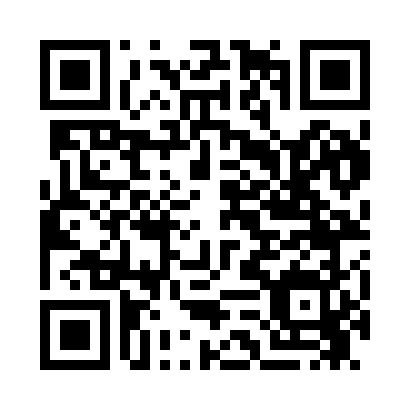 Prayer times for Saint Marie, Montana, USAMon 1 Jul 2024 - Wed 31 Jul 2024High Latitude Method: Angle Based RulePrayer Calculation Method: Islamic Society of North AmericaAsar Calculation Method: ShafiPrayer times provided by https://www.salahtimes.comDateDayFajrSunriseDhuhrAsrMaghribIsha1Mon3:105:091:105:269:1111:102Tue3:105:101:105:269:1011:103Wed3:115:111:115:269:1011:104Thu3:115:111:115:269:1011:105Fri3:115:121:115:269:0911:106Sat3:125:131:115:269:0911:107Sun3:125:141:115:269:0811:108Mon3:135:151:115:269:0811:099Tue3:135:161:125:269:0711:0910Wed3:145:161:125:259:0611:0911Thu3:145:171:125:259:0611:0912Fri3:155:181:125:259:0511:0813Sat3:165:191:125:259:0411:0814Sun3:165:201:125:259:0311:0815Mon3:175:211:125:259:0311:0716Tue3:175:231:125:249:0211:0717Wed3:195:241:125:249:0111:0518Thu3:215:251:125:249:0011:0319Fri3:235:261:135:248:5911:0120Sat3:255:271:135:238:5810:5921Sun3:275:281:135:238:5610:5722Mon3:295:291:135:228:5510:5523Tue3:315:311:135:228:5410:5324Wed3:335:321:135:228:5310:5125Thu3:365:331:135:218:5210:4926Fri3:385:341:135:218:5010:4627Sat3:405:361:135:208:4910:4428Sun3:425:371:135:208:4810:4229Mon3:445:381:135:198:4610:4030Tue3:465:391:135:198:4510:3831Wed3:485:411:135:188:4410:35